УВАЖАЕМЫЕ ЖИТЕЛИмуниципального образования «ЛИГОВКА-ЯМСКАЯ»!Приглашаем вас на спектакль который состоится 11 июня 2019 г. в 19.00в театре «Комедианты»  - Лиговский пр-т, д.44Билеты, вы можете получить в помещении местной администрации муниципального образования по адресу: УЛ. ХАРЬКОВСКАЯ, Д.6/1           С 9.00 ДО 17.45.Билеты предоставляются бесплатно!!!ПРИ СЕБЕ ИМЕТЬ ПАСПОРТ.            Э.Портер,                     Ю.Горшенина           «Поллианна»,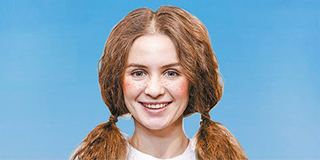 